Publication Request Form
Office for Aging Services
You may fax this form to: (804) 662-9354 
Email this form to: Cecily.slasor@dars.virginia.gov
Or mail to:  DARS – Office for Aging Services
1610 Forest Avenue, Suite 100, Henrico VA  23229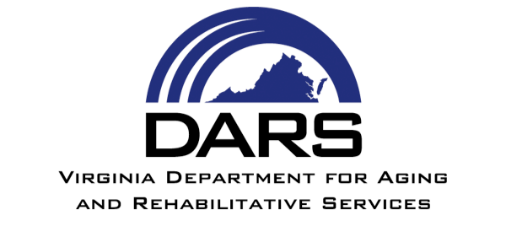 NameAddressCity, State, Zip CodePhone # w/ Area CodeEmail Address2020 Farm Market Fresh Handbook for FarmersAdvance Medical Directive Form (Living Will)Alzheimer’s Disease & Dementia Fact SheetsArea Agencies on Aging listingDriving – Driver’s with DementiaGrandDriver Program InformationGrandparents Caring for GrandchildrenIdentity Theft Independent Living TipsMedicaid InformationMedicare HandbookRetirement InformationSuicide & Virginia’s Elderly InformationVICAP/VA Insurance Counseling & Assistance Program